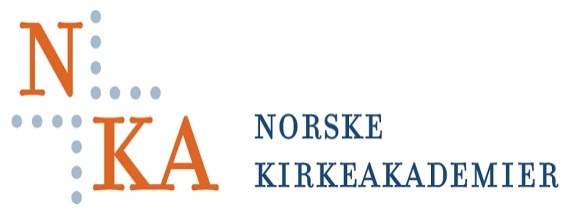 NKA styremøte20. september 2017Kirkens husRådhusgaten 1-3, OsloREFERAT - - - - - - - - - - - - - - - - - - - - - - - -- - - - - - - - - - - - - - - - - - - - - - - - - - - -- - - - - - - - - - -- - - - - - - - - - - - -  Til stede:Kjell Y. Riise, styreleder, Eva Birkeland, Eskil Bakken, Gro Bergrabb, Knut Erik Tveit, Solveig Botnen Eide, Nils Dagestad (vara)Forfall: Anne Marie GjølmeFra administrasjonen: Kristin Gunleiksrud Raaum, Frøydis IndgjerdingenNKA-S 35/17		SAKSLISTE			Saksdokument: Forslag til saksliste 			Forslag til vedtak: Sakslisten godkjennes.			Vedtak: Sakslisten godkjennes.NKA-S 36/17		REFERATSaksdokument: Referat fra NKA styremøte 28. april 2017Styreleder ba om at møtets deltakere og forfall fremgår av protokollen.Delegasjonsreglement skal vedlegges protokollen.
  	Forslag til vedtak: Referatet tas til orientering.			Vedtak: Referatet tas til orientering.NKA-S 37/17		REGNSKAPSRAPPORT 2. KVARTALSaksdokumenter:a.	Årsregnskap 2016b.	Regnskapsrapport per 30.06.17 Sekretariatet orienterte om enkelte poster i regnskapsrapportenForslag til vedtak: Styret tar regnskapsrapport for 2. kvartal til orientering.Vedtak: Styret tar regnskapsrapport for 2. kvartal til orienteringNKA-S 38/17		OPPNEVNING TIL STYRET I KULTSaksdokument: Vedtekter for KULTForslag til vedtak: Styret oppnevner Astrid Holen som medlem av KULT-styret for NKA for 2018-2022.  Vedtak: Styret oppnevner Astrid Holen som medlem av KULT-styret for NKA for 2018-2022.  NKA-S 39/17		ÅRSPLAN 2018			Saksdokumentera.	Strategiplan for NKA 2015-2018b.	Forslag årsplan 2018Styret pekte på at årsplanen forplikter styret. Medlemsakademiene er selvstendige og fastsetter selv sine program. Elementer av årsplanen kan derimot inspirere medlemsakademiene i deres planlegging av arrangementer. Styret vedtar årsplan for NKA basert på strategiplan for treåsperioden vedtatt av årsmøtet. Det legges opp til at styret fatter vedtak om årsplanen på styremøtet i november eller januar.Styret var opptatt av om innholdet i årsplanen er for omfattende med tanke på sekretariatets kapasitet.Forslag til vedtak: Styret ber generalsekretæren arbeide videre med årsplan for 2018 etter de signaler som ble gitt i møtet.Vedtak: Styret ber generalsekretæren arbeide videre med årsplan for 2018 etter de signaler som ble gitt i møtet.NKA-S 40/17		BROBYGGERPRISEN 2017 OG 2018			Saksdokumenter:Brev til 14. augustkomiteenDokumentasjon av navneforvirringDokumentasjon av utdeling av Brobyggerprisen 2017Medieklipp Brobyggerprisen Se http://www.kirkeakademiene.no/utdeling-av-brobyggerprisen/Saksorientering:Denne saken har fire deler:Orientering om 14. augustkomiteens brobyggerprisUtdeling 2017Sted for utdeling 2018Prosess for utdeling i 2018.Styret hadde en kort samtale om 4. augustkomiteens pris og de tiltak som er iverksatt.Styret hadde en kort samtale om erfaringene med Brobyggerprisen 2017 under Olavsfestdagene. Styret drøftet om prisen skal deles ut under Olavsfestdagene. Samtalen knyttet dette til hvilken rolle NKA skal ha i det offentlige rom. Det kan være aktuelt å legge et styremøte til Olavsfestdagene.Prosess for utdeling av Brobyggerprisen 2017 ble drøftet. Det er både fordeler og ulemper knyttet til ulike forløp for utpeking av prisvinner. Dersom det er utskifting av styremedlemmer midt i prosessen, bør prosessen ikke starte helt på nytt. Det bør ligge et mer utførlig referat til grunn når et nytt styre tar stafettpinnen fra det gamle styret og eventuelt overlater saken til et nytt styre.Forslag til vedtak:Styret er glad for at utdelingen av Brobyggerprisen 2017 fikk stor oppmerksomhet og at svært mange var til stede ved utdelingen.Styret ønsker at utdelingen av Brobyggerprisen 2018 skal skje under Olavsfestdagene i Trondheim.			Styret tar orienteringen om 14. augustkomiteens Brobyggerpris til etterretning.Vedtak:Styret tar orienteringen om 14. augustkomiteens Brobyggerpris til etterretning Styret er glad for at utdelingen av Brobyggerprisen 2017 fikk stor oppmerksomhet og at svært mange var til stede ved utdelingen.Styret ønsker at utdelingen av Brobyggerprisen 2018 skal skje under Olavsfestdagene i Trondheim.			Styret åpner for at prosessen med å utpeke prisvinner ikke må avsluttes før årsmøtet, men at et nytt styre kan fatte endelig vedtak.NKA-S 41/17 		FORSLAG TIL VALGKOMITEEN I FRIVILLIGHET NORGE			Saksdokument: Brev fra valgkomiteen i Frivillighet NorgeForslag til vedtak. Styret for NKA tar forslaget om Geir Walderhaug som medlem av styret for Frivillighet Norge til orientering.Vedtak. Styret for NKA tar forslaget om Geir Walderhaug som medlem av styret for Frivillighet Norge til orientering.NKA-S 42/17		VEIEN VIDERE FOR KIRKEAKADEMIBEVEGELSEN I NORGEVeien videre for bevegelsen, veivalg og strategier: Styreleder innledet til en første samtale om veivalg og strategier for Norske kirkeakademier fremover..Elementer fra samtalen ligger vedlagt i eget dokument.Styret ønsker å komme tilbake til spørsmålene som ble trukket opp.NKA-S 43/17	            ORIENTERINGSAKERKulturarv og middelalderkirker, rapport fra seminar.Eskil Bakken orienterte om seminar om middellderkirker.Kirkeuka 2017http://www.kirkeukaforfred.no/2017/02/datoer-for-kirkeuka-2017.htmlSekretariatet orienterte om arbeidet med Kirkeuka 2017.Olavsfestdagene 2017http://www.olavsfestdagene.no/event/vestfrontmotet-brobyggerprisen-2017/Sekretariatet orienterte.Annual meeting OikosnetStyreleder orienterte om årsmøtet i Oikosnet Europe.Studietur SigtunastiftelsenGeneralsekretæren orienterte.KULTFilmseminaret Den andres ansikt 18. november.Sekretariatet orienterte. Det ble tatt opp muligheten for at Filmseminaret også kunne legges til Haugesund.Tyske kirkedager 2017 og 2019https://www.kirchentag.de/Styreleder og generalsekretær orienterte.Seminar: Luther og de andreSekretariatet orienterte.Seminar: Kirken og jødene – i skyggen av Martin Luther, seminar på Holocausenteret 10. novemberSekretariatet orienterte.NKA-S 44/17		EVENTUELT			Styreleder meldte inn to saker under eventuelt.Avlønning av generalsekretærVedtak: Ad lønnsfastsettelse1. Det holdes ledersamtale mellom generalsekretæren og leder og nestleder en gang i året.2. Styret fastsetter generalsekretærens lønn etter innstilling fra leder og nestleder.3. Styret fastsetter generalsekretærens lønn til kr 650 000, -, med virkning fra 1. august 2017.4. Andres lønn fastsettes av Arbeidsutvalget.KredittkortNKA har per i dag ikke et firmakort. Det er kommet ønske om at NKA stiller et kredittkort til disposisjon. Regnskapsfører har ingen merknader til dette. Vedtak: Styret gir sin tilslutning til å gå til anskaffelse av et kredittkort.Det kom opp spørsmål om det kan legges et styremøte til Olavsfestdagene, og da ha et møte med kulturrådgiverne. Au følger opp dette.